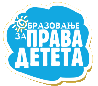 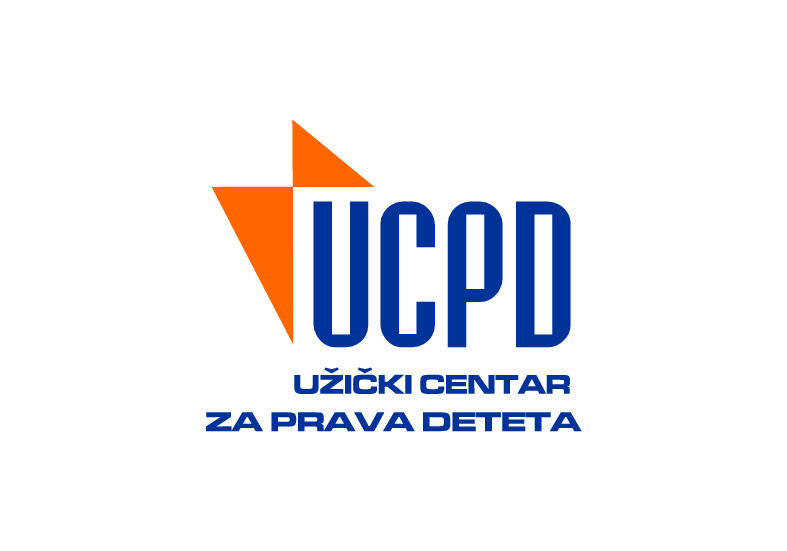 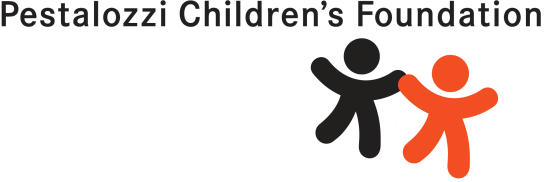 Општи подаци о наставној јединициОпшти подаци о наставној јединициПредметНемачки језикНазив наставне јединицеFreizeit und Hobbys (Слободно време и хобији)Разред6.Аутор наставне јединицеМарина Марјановић, наставник немачког језикаШколаПрва основна школа краља Петра Другог, УжицеТип часаобрадаНаставне методемонолошка, дијалошка, текстуалнаОблици радафронтални, индивидуални, пленумЦиљеви (укратко навести циљеве који се желе постићи наведеним активностима).Упознавање ученика са члановима 3, 12, 13 и 31 (у прилогу) Конвенције о правима детета.Исходи (таксативно навести какве исходе очекујемо после наведених активности, тј. шта ће ученицисвојити/разумети/освестити/урадити после активности).- ученици су упознати са чињеницом да имају право да изразе сопствено мишљење и ставове, али тако да тиме не повређују права других особа- охрабрени су да слободно изразе своје мишљење- знају да имају право на слободно време, одмор и игру- подстакнути су да размишљају о најбољим интересима дететаТок часа (навести сценарио наставне јединице, тј. уводне, централне и заврсне активности. Одредити и оријентациони временски оквир за активности – навести трајање активности у минутима).Уводни део часа (5 мин.)Дискусија о појму хобија и слободног времена. У пленуму се наводе хобији ученика, а наставник их исписује на табли у асоциограму са надређеном темом: „Freizeit und Hobbys“.Централни део часа (30-35 мин.) Наставник пушта аудио запис на основу кога ученици треба да погоде о ком хобију/активности је реч. Сви хобији су графички приказани у уџбенику, на стр. 42. Након сваког појединачног звука, један ученик говори који је то хоби (на немачком језику), и број слике у уџбенику. Затим следи провера решења у пленуму. Након тога, наставник објашњава ученицима како да питају – „Шта је твој хоби?“, и како да одговоре на то питање. Затим ученици у дијалошкој форми симулирају овај разговор.Након тога се прелази на разговор о Конвенцији о правима детета. Уколико ученици нису раније чули за исту, наставник их упознаје са тим појмом, и детаљније разговара са њима о члановима 3, 12, 13 и 31. Ученици затим износе своје мишљење о томе које су им активности омиљене, како треба организовати своје слободно време, шта су њихови најбољи интереси и зашто, да ли би требало да промене нешто у свом дневном распореду. Дискусија у пленуму на дату тему, као и о томе зашто је важно изражавање сопственог мишљења.Питања за дискусију:- Шта мислите о правима које смо детаљно обрадили на часу? Како их доживљавате?- Да ли мислите да на основу текста из уџбеника деца на немачком говорном подручју могу неометано да остварују дата права? Зашто? Да ли је то тако код нас, и зашто?- Како мислите да треба организовати слободно време, а да то буде у најбољем интересу детета? Да ли и сами тако поступате (и зашто), ако не, шта би требало да промените?- Зашто су важна права изражавање мишљења и слобода изражавања? Како сте се ви осећали на данашњем часу?-  Да ли бисте волели да будете активно укључени у планирање сопственог слободног времена?По завршетку дискусије наставник издвоји и похвали посебно добре одговоре ученика, и нагласи им још једном значај Конвенције, уз подстицај да оно што су научили и закључке до којих су дошли заиста примена у пракси.Завршни део (5-10 мин.)Сумирање садржаја часа. Ученици износе шта су то научили и кључне закључке до којих су дошли.Елементи права детета у наставној јединици (детаљно навести шта су све елементи који указују на права/о детета у одређеној наставној јединици, на које све начине наставна јединица подстиче ученике да размишљају о правима детета).Тема наставне јединице користи се као подстицај за даљу дискусију у циљу упознавања ученика са некима од права која су саставни део Конвенције о правима детета (3, 12, 13 и 31 – у прилогу). Разменом мишљења ученици обликују своје ставове у позитивном смеру.Чланови Конвенције који се обрађују на часу:Члан 3. НАЈБОЉИ ИНТЕРЕС ДЕТЕТА  Сви поступци који се тичу детета предузимаће се у складу с његовим/њеним најбољим интересима. Државе ће обезбедити одговарајућу бригу о детету у случају када родитељи или старатељи то не чине. Члан 12. ИЗРАЖАВАЊЕ МИШЉЕЊА  Дете има право на слободно изражавање сопственог мишљења и право да се оно узме у обзир у свим стварима и поступцима који га се непосредно тичу.Члан 13. СЛОБОДА ИЗРАЖАВАЊА  Дете има право да слободно изражава своје погледе, да тражи, прима и саопштава информације и идеје свих врста и на разне начине, без обзира на границе.Члан 31. СЛОБОДНО ВРЕМЕ, РЕКРЕАЦИЈА И КУЛТУРНЕ АКТИВНОСТИ  Дете има право на одмор, игру, слободно време и учешће у културним и уметничким активностима.Материјал  (таксативно навести материјале који се користе за реализацију наставне јединице, а примерак сваког материјала доставити у прилогу).табла, креда, уџбеник (PRIMA A1, Band 1Уџбеник + Радна свеска, аутори: F. Jinf.Rohrmann; издавач: Cornelsen, Београд.)